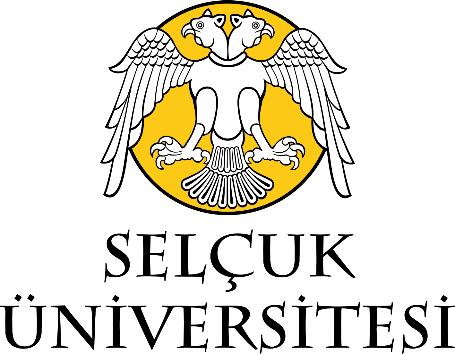 SELÇUK ÜNİVERSİTESİLİSANSÜSTÜ EĞİTİM ENSTİTÜLERİÖDÜL YÖNERGESİSelçuk Üniversitesi Lisansüstü Eğitim Enstitüleri Ödül YönergesiBİRİNCİ BÖLÜMAmaç, Kapsam ve Tanımlar AmaçMadde-1 Bu yönergenin amacı, Selçuk Üniversitesi bünyesinde lisansüstü eğitim veren enstitülerde öğrenim gören öğrencilerin nitelikli çalışmalar yapmasını, bilime ve topluma daha fazla katkı sağlamasını teşvik etmektir.KapsamMadde-2 Bu yönerge, Selçuk Üniversitesi bünyesinde lisansüstü eğitim veren enstitüler tarafından verilecek ödülleri ve bu ödüllerin verilmesine ilişkin usul ve esasları kapsar.Tanımlar ve KısaltmalarMadde-3  Bu yönergede geçen;Üniversite; Selçuk Üniversitesini,Rektör; Selçuk Üniversitesi Rektörünü,Senato; Selçuk Üniversitesi Senatosunu,Enstitü; Selçuk Üniversitesi bünyesinde lisansüstü eğitim veren enstitüleri (Eğitim Bilimleri, Fen Bilimleri, Mevlana Araştırmaları, Sağlık Bilimleri, Selçuklu Araştırmaları, Sosyal Bilimler, Türkiyat Araştırmaları Enstitüleri),Öğrenci; Selçuk Üniversitesi bünyesinde lisansüstü eğitim veren enstitülerde öğrenimini sürdüren/mezun olan tezli yüksek lisans ve doktora öğrencilerini,Yönetim Kurulu; Selçuk Üniversitesi bünyesinde lisansüstü eğitim veren enstitülerin Yönetim Kurullarını,TÜBİTAK; Türkiye Bilimsel ve Teknolojik Araştırma Kurumunu,SAYEM; T.C. Sanayi ve Teknoloji Bakanlığı, Sanayi Yenilik Ağ MekanizmasıSCI; Bilim Atıf Endeksi (Science Citation Index)’ni,SCIE; Genişletilmiş-Bilim Atıf Endeksi (Science Citation Index-Expanded)’ni,SSCI; Sosyal Bilimler Atıf Endeksi (Social Sciences Citation Index)’ni,AHCI; Sanat ve İnsan Toplum bilimler Atıf Endeksi (Arts and Humanities Citation Index)’niESCI: Gelişmekte Olan Kaynaklar Atıf Endeksi (Emerging Sources Citation Index)’niifade eder.İKİNCİ BÖLÜMÖdüller ve Ödüllere İlişkin Usul ve Esaslar ÖdüllerMadde-4 (1) Bu yönerge kapsamında Selçuk Üniversitesi bünyesinde lisansüstü eğitim veren enstitülerden mezun olan öğrencilere yapmış olduğu bilimsel çalışmaları dikkate alınarak;En Başarılı Doktora Tezi Ödülü,Birincilik Ödülü,Tez Yayın Ödülü,Teşekkür Ödülü,Proje Ödülü,Patent Ödülü,ve öğrencilerin danışmanlarına iseOnur Ödülüverilir.(2) Ödül olarak Enstitü Yönetim Kurulunun belirleyeceği hediye ve/veya belge/plaket verilir. En Başarılı Doktora Tezi ÖdülüMadde-5 (1) En Başarılı Doktora Tezi Ödülü,  Fen, Sağlık ve Sosyal bilim alanları için ayrı ayrı verilir.(2) En Başarılı Doktora Tezi Ödülü, öğrencinin doktora tezinden üretilmiş olan ve öğrencinin ilk yazar olduğu ve danışmanın yer aldığı aşağıdaki çizelgede verilen bilimsel çalışmalarından aldığı toplam puan dikkate alınarak verilir.Fen ve Sağlık Bilimleri Puan Çizelgesi Sosyal Bilimler Puan Çizelgesi  (3) Puanların hesaplanmasında herhangi bir azaltma çarpanı uygulanmaz.(4) En Başarılı Doktora Tezi Ödülü’ne başvuru için en az 100 puanlık bilimsel çalışma gerçekleştirmek gerekir.(5) En Başarılı Doktora Tezi Ödülü, yukarıdaki puanlamaya göre en yüksek puanı alan öğrenciye verilir.Birincilik ÖdülüMadde-6 (1) Birincilik Ödülü, Selçuk Üniversitesi bünyesinde lisansüstü eğitim veren enstitülerin her birinden mezun olan öğrencilerden, Enstitü Yönetim Kurulunun belirleyeceği bilim alanları bazında en yüksek not ortalaması olan her bir tezli yüksek lisans ve doktora öğrencisine ayrı ayrı verilir. (2) Genel not ortalamalarının eşit olması durumunda, Birincilik Ödülü ders kredi miktarı fazla olan öğrenciye verilir. Tez Yayın ÖdülüMadde-7 Yüksek lisans veya doktora tezinden üretilen, fen ve sağlık bilimleri için SCI, SCIE kapsamındaki ve çeyreklik dilimi Q1 ve Q2 olan dergilerde yayınlanmış; sosyal bilimler için SSCI, AHCI, ESCI kapsamındaki dergilerde yayınlanmış bir adet araştırma makalesi bulunan mezunlara Tez Yayın Ödülü verilir. Teşekkür Ödülü  Madde-8 Teşekkür Ödülü, alanıyla ilgili, nitelikli ulusal, uluslararası kongre, sempozyum gibi katıldığı bilimsel etkinliklerden sözlü/poster sunumu ile ödül alan öğrencilere verilir.Proje ÖdülüMadde-9 Proje Ödülü, lisansüstü eğitimi (tezli yüksek lisans ve doktora ayrı ayrı değerlendirilir) boyunca TUBİTAK, SAYEM, uluslararası işbirliği, Kalkınma Ajansları ve benzeri ulusal veya uluslararası özel veya resmi kurum ve kuruluşlar tarafından desteklenen ve tamamlanan bir projede  yürütücü veya araştırmacı olarak görev alan öğrencilere verilir.  Patent ÖdülüMadde-10 Patent Ödülü, lisansüstü eğitimi süresinde bilim alanı ile ilgili, yetkili kurum ve kuruluşlar tarafından tescillenmiş patent alan öğrenci ve danışman öğretim üyesine verilir.Onur ÖdülüMadde-11 Onur Ödülü, En Başarılı Doktora Tezi Ödülü veya Tez Yayın Ödülü’nü almaya hak kazanan öğrencinin danışmanlığını (birinci danışman) yürüten öğretim üyesine başvurusu üzerine verilir.Genel HükümlerMadde-12 (1) Verilecek olan tüm ödüllere, lisansüstü eğitim veren enstitülerin Yönetim Kurulları tarafından belirlenen tarih aralığında başvuru yapılması gerekir. (2) Her bir ödül için başvurular, lisansüstü eğitim veren enstitülerin web sayfalarında yayınlanan formlar kullanılarak yapılmalıdır. (3) Birincilik, Teşekkür ve Proje ödülüne yapılacak başvurular, ödülün verileceği ilgili akademik yılı kapsamaktadır. (4) Tez yayın, En Başarılı Doktora Tezi Ödülü ve Onur Ödülü başvuruları, mezuniyeti takip eden 3 (yıl) yıl içerisinde de yapılabilir. Mezuniyetini takip eden 3 (üç) yıl sonrası yapılan başvurular değerlendirmeye alınmaz. (5) Başvuru sırasında beyan edilen bilimsel çalışmalar ile ilgili kanıtlayıcı belgeler, başvuru formuna eklenmelidir. Basımı gerçekleşmemiş yayınlar için, ilgili yayınların DOI numarasının alınmış olması ve dijital olarak ulaşılabilir olması gerekmektedir. (6) Ödül başvuru süreci tamamlandıktan sonra, mezuniyeti gerçekleşen öğrencilerin başvuruları, bir sonraki dönemde değerlendirilecektir. (7) Disiplin cezası almış öğrenciler bu Yönergede adı geçen ödüllere başvuru yapamaz, disiplin cezası aldığının sonradan tespit edilmesi halinde verilen ödül iptal edilir.(8) Ödül kazananlara ödülleri Lisansüstü Mezuniyet Töreninde verilir.Ödüllerin Verilmesi ve TakdimiMadde-13 (1) Ödüller Lisansüstü eğitim veren enstitü/enstitüler tarafından belirlenen bir tarihte düzenlenecek olan mezuniyet töreninde kişilerin kendilerine, ya da temsilcilerine takdim edilir.Hüküm Bulunmayan HususlarMadde-14 Bu yönergede yer almayan hususlarda ilgili Enstitü Yönetim Kurulu tarafından belirlenen hükümler uygulanır.ÜÇÜNCÜ BÖLÜMYürürlükMadde-15 Bu yönerge Selçuk Üniversitesi Senatosu tarafından kabul edildiği tarihten itibaren yürürlüğe girer.YürütmeMadde-16 Bu yönerge Selçuk Üniversitesi Rektörü tarafından yürütülür.Doktora eğitimi boyunca üretilen yayın (tez, makale, bildiri, vb.) ve çalışmalarPuanUluslararası Patent100Ulusal Patent/Faydalı Model70Proje (TÜBİTAK 1001, 1002, 1003, 1004, 1005, 1007, 1505, 2244,  3001, 3501, SAYEM ve uluslararası işbirliği projeleri)60SCI, SCIE kapsamındaki dergilerde yayınlanan araştırma makalesi(çeyreklik dilimi Q1)50SCI, SCIE kapsamındaki dergilerde yayınlanan araştırma makalesi(çeyreklik dilimi Q2)40SCI, SCIE kapsamındaki dergilerde yayınlanan araştırma makalesi(çeyreklik dilimi Q3)30SCI, SCIE kapsamındaki dergilerde yayınlanan araştırma makalesi(çeyreklik dilimi Q4)20Diğer uluslararası indeksli dergilerde yayınlanan araştırma makalesi10TR-Dizin dergilerde yayınlana araştırma makalesi5Uluslararası bilimsel toplantılarda sözlü/poster olarak sunulan bildiri3Doktora tezi kapsamında yapmış olduğu çalışmalara SCI, SCIE kapsamındaki dergilerde yayınlanan araştırma makalelerinde ve uluslararası kitaplarda yapılmış olan her bir atıf 2Doktora eğitimi boyunca üretilen yayın (tez, makale, bildiri, vb.) ve çalışmalarPuanProje (TUBİTAK 1000, 1001, 1002,1003,1004,1005, 1007, 1505, 2244. 3001, 3005, 3501 ve uluslararası işbirliği projeleri)100Uluslararası sanatsal etkinliklerde alınan ödül (sergi, konser, gösteri, oyun, sahne performansı, kongre, orkestra şefliği vs.)100Uluslararası kentsel, sanatsal etkinliği (sergi, konser, gösteri, oyun, sahne performansı, kongre, orkestra şefliği vs.)70SSCI ve AHCI kapsamındaki dergilerde yayınlanan araştırma makalesi (Q1)70SSCI ve AHCI kapsamındaki dergilerde yayınlanan araştırma makalesi (Q2)60SSCI ve AHCI kapsamındaki dergilerde yayınlanan araştırma makalesi (Q3)50SSCI ve AHCI kapsamındaki dergilerde yayınlanan araştırma makalesi (Q4)40ESCI ve SCOPUS indeksleri kapsamındaki dergilerde yayınlanan araştırma makalesi30Uluslararası kişisel sanatsal etkinlik (sergi, konser, gösteri, oyun, sahne performansı, kongre, orkestra şefliği vs.)30Diğer uluslararası alan indekslerinde taranan dergilerde yayınlanan araştırma makalesi15TR Dizin dergilerde yayınlanan araştırma makalesi10Uluslararası bilimsel toplantılarda sözlü/poster olarak sunulan bildiri5Lisansüstü Eğitim boyunca üretilen yayınlara (tez, makale, bildiri, vb.) SSCI, AHCI, ESCI ve SCOPUS indeksleri kapsamındaki dergilerde yayınlanmış araştırma makalelerinde ve Uluslararası yayınlanan kitaplarda yapılmış her bir atıf2